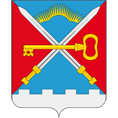 ПРОЕКТСОВЕТ ДЕПУТАТОВ СЕЛЬСКОГО ПОСЕЛЕНИЯ АЛАКУРТТИ  КАНДАЛАКШСКОГО РАЙОНА ТРЕТЬЕГО СОЗЫВАРЕШЕНИЕот «00» апреля 2016 года                                                                                            № 000О внесении дополнений в статьи 34, 37, 38 Устава сельского поселения Алакуртти Кандалакшского района, утвержденного решением Совета депутатов сельского поселения Алакуртти от 15.11.2013 № 241 (с изменениями от 12.05.2014 № 301, от 10.12.2014  № 48, от 26.05.2015 № 104)»В соответствии с Федеральным законом от 6 октября 2003 г. № 131-ФЗ «Об общих принципах организации местного самоуправления в Российской Федерации», Федеральным законом от 21.07.2005 г. № 97-ФЗ «О государственной регистрации уставов муниципальных образований», на основании открытого голосованияСовет депутатов сельского поселения АлакурттиКандалакшского районаРЕШИЛ:1. Признать публичные слушания от 30.03.2016 года по проекту решения Совета депутатов сельского поселения Алакуртти «О внесении дополнений в статьи 34, 37, 38 Устава сельского поселения Алакуртти Кандалакшского района, утвержденного решением Совета депутатов сельского поселения Алакуртти от 15.11.2013 № 241 (с изменениями от 12.05.2014 № 301, от 10.12.2014  № 48, от 26.05.2015 № 104)», состоявшимися.2. Внести в статьи 34, 37, 38 Устава сельского поселения Алакуртти Кандалакшского района, утвержденного решением Совета депутатов сельского поселения Алакуртти от 15.11.2013 № 241 (с изменениями от 12.05.2014 № 301 от 10.12.2014  № 48, от 26.05.2015 № 104) изменения, согласно приложения (прилагается).3. Направить утвержденные изменения в Устав сельского поселения Алакуртти Кандалакшского района на регистрацию в Управление Министерства юстиции Российской Федерации по Мурманской области.4. Опубликовать настоящее решение после государственной регистрации дополнения в Устав сельского поселения Алакуртти Кандалакшского района в информационном бюллетене «Алакуртти – наша земля» и на официальном сайте администрации.ВРИО главы муниципального образования                                     А.О. ВладимировПриложение к решению Совета депутатовсельского поселения Алакуртти  Кандалакшского района от 00.04.2016 № 238 ИЗМЕНЕНИЯ в статьи 34, 37, 38 УСТАВА СЕЛЬСКОГО ПОСЕЛЕНИЯ АЛАКУРТТИ КАНДАЛАКШСКОГО РАЙОНАДЕЙСТВУЮЩАЯ РЕДАКЦИЯНОВАЯ РЕДАКЦИЯСтатья 34. Глава муниципального образования1. Глава муниципального образования, является высшим должностным лицом муниципального образования, который возглавляет Совет депутатов   сельского поселения Алакуртти и наделяется настоящим Уставом собственными полномочиями по решению вопросов местного значения. Наименования Глава муниципального образования сельского поселения Алакуртти», «Глава сельского поселения Алакуртти», «Глава муниципального образования», употребляемые в тексте настоящего Устава и других правовых актах муниципального образования, равнозначны.2. Глава муниципального образования избирается на первом заседании Совета депутатов из числа депутатов Совета депутатов поселения на срок полномочий данного состава Совета депутатов.3. Избранным на должность Главы муниципального образования считается кандидат, набравший в ходе голосования более половины голосов от установленной численности депутатов Совета.Если ни один кандидат на должность Главы муниципального образования не набрал установленного числа голосов, обязанности Главы до его избрания исполняет депутат Совета, набравший наибольшее число голосов.4. Глава поселения, избранный из числа депутатов Совета депутатов поселения, исполняет полномочия председателя Совета депутатов.5. Полномочия Главы муниципального образования начинаются со дня его вступления в должность и прекращаются со дня вступления в должность вновь избранного Главы муниципального образования.6. Глава муниципального образования подконтролен и подотчетен населению и Совету депутатов сельского поселения Алакуртти.7. Глава муниципального образования не может быть депутатом Государственной Думы Федерального Собрания Российской Федерации, членом Совета Федерации Федерального Собрания Российской Федерации, депутатом законодательных (представительных) органов государственной власти субъектов Российской Федерации, занимать иные государственные должности Российской Федерации, государственные должности субъектов Российской Федерации, а также должности государственной гражданской службы и должности муниципальной службы. Глава муниципального образования не может одновременно исполнять полномочия депутата представительного органа иного муниципального образования или выборного должностного лица местного самоуправления иного муниципального образования, за исключением случаев, установленных федеральным законодательством.Глава не вправе:- заниматься предпринимательской, а также иной оплачиваемой деятельностью, за исключением преподавательской, научной и иной творческой деятельности. При этом преподавательская, научная и иная творческая деятельность не может финансироваться исключительно за счет средств иностранных государств, международных и иностранных организаций, иностранных граждан и лиц без гражданства, если иное не предусмотрено международным договором Российской Федерации или законодательством Российской Федерации;- состоять членом управления коммерческой организации, если иное не предусмотрено федеральными законами или если в порядке, установленном муниципальным правовым актом в соответствии с федеральными законами и законами Мурманской области, ему не поручено участвовать в управлении этой организацией;- входить в состав органов управления, попечительских или наблюдательных советов, иных органов иностранных некоммерческих неправительственных организаций и действующих на территории Российской Федерации их структурных подразделений, если иное не предусмотрено международным договором Российской Федерации или законодательством Российской Федерации.- не может участвовать в качестве защитника или представителя (кроме случаев законного представительства) по гражданскому или уголовному делу либо делу об административном правонарушении.Глава муниципального образования должен соблюдать ограничения и запреты и исполнять обязанности, которые установлены Федеральным законом от 25 декабря 2008 года N 273-ФЗ "О противодействии коррупции" и другими федеральными законами.Гарантии прав Главы муниципального образования при привлечении его к уголовной или административной ответственности, задержании, аресте, обыске, допросе, совершении в отношении него иных уголовно-процессуальных и административно-процессуальных действий, а также при проведении оперативно-розыскных мероприятий в отношении Главы муниципального образования, занимаемого им жилого и (или) служебного помещения, его багажа, личных или служебных транспортных средств, переписки, используемых им средств связи, принадлежащих ему документов, устанавливаются федеральными законами.Глава муниципального образования, в отношении которого представительным органом муниципального образования принято решение об удалении его в отставку, вправе обратиться с заявлением об обжаловании указанного решения в суд в течение 10 дней со дня официального опубликования такого решения.Социальные гарантии, связанные с пребыванием на должности Главы муниципального образования устанавливаются законом Мурманской области, правовыми актами Совета депутатов. Главе муниципального образования дополнительно выплачиваются компенсации, а также на него распространяются социальные гарантии, установленные для муниципальных служащих городского поселения, в соответствии с решением Совета.8. Глава муниципального образования в пределах своих полномочий, установленных Уставом сельского поселения Алакуртти и решениями Совета депутатов сельского поселения Алакуртти, издает постановления и распоряжения по вопросам организации деятельности Совета депутатов.Глава муниципального образования издает постановления и распоряжения по иным вопросам, отнесенным к его компетенции Уставом сельского поселения Алакуртти в соответствии с федеральными законами.Постановления и распоряжения подписываются Главой муниципального образования, в случае его отсутствия – заместителем Главы муниципального образования, либо другим депутатом, исполняющим обязанности отсутствующего Главы муниципального образования.Статья 34. Глава муниципального образования1. Глава муниципального образования, является высшим должностным лицом муниципального образования, который возглавляет Совет депутатов   сельского поселения Алакуртти и наделяется настоящим Уставом собственными полномочиями по решению вопросов местного значения. Наименования Глава муниципального образования сельского поселения Алакуртти», «Глава сельского поселения Алакуртти», «Глава муниципального образования», употребляемые в тексте настоящего Устава и других правовых актах муниципального образования, равнозначны.2. Глава муниципального образования избирается на первом заседании Совета депутатов из числа депутатов Совета депутатов поселения на срок полномочий данного состава Совета депутатов.3. Избранным на должность Главы муниципального образования считается кандидат, набравший в ходе голосования более половины голосов от установленной численности депутатов Совета.Если ни один кандидат на должность Главы муниципального образования не набрал установленного числа голосов, обязанности Главы до его избрания исполняет депутат Совета, набравший наибольшее число голосов.4. Глава поселения, избранный из числа депутатов Совета депутатов поселения, исполняет полномочия председателя Совета депутатов на непостоянной основе.5. Полномочия Главы муниципального образования начинаются со дня его вступления в должность и прекращаются со дня вступления в должность вновь избранного Главы муниципального образования.6. Глава муниципального образования подконтролен и подотчетен населению и Совету депутатов сельского поселения Алакуртти.7. Глава муниципального образования не может быть депутатом Государственной Думы Федерального Собрания Российской Федерации, членом Совета Федерации Федерального Собрания Российской Федерации, депутатом законодательных (представительных) органов государственной власти субъектов Российской Федерации, занимать иные государственные должности Российской Федерации, государственные должности субъектов Российской Федерации, а также должности государственной гражданской службы и должности муниципальной службы. Глава муниципального образования не может одновременно исполнять полномочия депутата представительного органа иного муниципального образования или выборного должностного лица местного самоуправления иного муниципального образования, за исключением случаев, установленных федеральным законодательством.Глава муниципального образования должен соблюдать ограничения и запреты и исполнять обязанности, которые установлены Федеральным законом от 25 декабря 2008 года N 273-ФЗ "О противодействии коррупции" и другими федеральными законами.Гарантии прав Главы муниципального образования при привлечении его к уголовной или административной ответственности, задержании, аресте, обыске, допросе, совершении в отношении него иных уголовно-процессуальных и административно-процессуальных действий, а также при проведении оперативно-розыскных мероприятий в отношении Главы муниципального образования, занимаемого им жилого и (или) служебного помещения, его багажа, личных или служебных транспортных средств, переписки, используемых им средств связи, принадлежащих ему документов, устанавливаются федеральными законами.Глава муниципального образования, в отношении которого представительным органом муниципального образования принято решение об удалении его в отставку, вправе обратиться с заявлением об обжаловании указанного решения в суд в течение 10 дней со дня официального опубликования такого решения.Социальные гарантии, связанные с пребыванием на должности Главы муниципального образования устанавливаются законом Мурманской области, правовыми актами Совета депутатов. Главе муниципального образования дополнительно выплачиваются компенсации, а также на него распространяются социальные гарантии, установленные для муниципальных служащих городского поселения, в соответствии с решением Совета.8. Глава муниципального образования в пределах своих полномочий, установленных Уставом сельского поселения Алакуртти и решениями Совета депутатов сельского поселения Алакуртти, издает постановления и распоряжения по вопросам организации деятельности Совета депутатов.Глава муниципального образования издает постановления и распоряжения по иным вопросам, отнесенным к его компетенции Уставом сельского поселения Алакуртти в соответствии с федеральными законами.Постановления и распоряжения подписываются Главой муниципального образования, в случае его отсутствия – заместителем Главы муниципального образования, либо другим депутатом, исполняющим обязанности отсутствующего Главы муниципального образования.Статья 37. Администрация сельского поселения Алакуртти1. Администрация сельского поселения Алакуртти является местной администрацией (исполнительно-распорядительным органом муниципального образования), наделенным настоящим Уставом полномочиями по решению вопросов местного значения и полномочиями для осуществления отдельных государственных полномочий, переданных органам местного самоуправления федеральными законами и законами Мурманской области. Местная администрация обладает правами юридического лица. Администрацией сельского поселения Алакуртти руководит Глава администрации сельского поселения Алакуртти на принципах единоначалия. Полное наименование юридического лица - Администрация сельского поселения Алакуртти Кандалакшского района.Юридический адрес – 184060, Мурманская область, с.п. Алакуртти, ул. Данилова, д.11.Наименования «Администрация сельского поселения Алакуртти Кандалакшского района», «Администрация сельского поселения Алакуртти», и «Администрация муниципального образования», употребляемые в тексте Устава и других муниципальных правовых актах муниципального образования, равнозначны.4. Глава администрации в пределах своих полномочий, установленных федеральными законами, законами Мурманской области, настоящим Уставом, нормативными правовыми актами Совета депутатов муниципального образования, издает постановления Администрации сельского поселения Алакуртти по вопросам местного значения и вопросам, связанным с осуществлением отдельных государственных полномочий, переданных органам местного самоуправления федеральными законами и законами Мурманской области, а также распоряжения Администрации сельского поселения Алакуртти по вопросам организации работы Администрации.Постановления и распоряжения Администрации сельского поселения Алакуртти подписываются Главой Администрации, в случае его отсутствия – заместителем Главы администрации, исполняющим обязанности отсутствующего.5. Для выполнения полномочий по первичному воинскому учёту на территории, где отсутствуют военные комиссариаты, для оплаты труда военно – учётных работников заключаются трудовые договора на основе разработанного Положения, учитывающие выплаты компенсационного и стимулирующего характера, предусмотренные трудовым законодательством для работы в условиях Крайнего Севера, выплачиваемые за счёт средств местного бюджета (принято Решением Совета депутатов от 12.05.2014 №  301).Статья 37. Администрация сельского поселения Алакуртти1. Администрация сельского поселения Алакуртти является местной администрацией (исполнительно-распорядительным органом муниципального образования), наделенным настоящим Уставом полномочиями по решению вопросов местного значения и полномочиями для осуществления отдельных государственных полномочий, переданных органам местного самоуправления федеральными законами и законами Мурманской области. Местная администрация обладает правами юридического лица. Администрацией сельского поселения Алакуртти руководит Глава администрации сельского поселения Алакуртти на принципах единоначалия. Полное наименование юридического лица - Администрация сельского поселения Алакуртти Кандалакшского района.Юридический адрес – 184060, Мурманская область, с.п. Алакуртти, ул. Данилова, д.11.Наименования «Администрация сельского поселения Алакуртти Кандалакшского района», «Администрация сельского поселения Алакуртти», и «Администрация муниципального образования», употребляемые в тексте Устава и других муниципальных правовых актах муниципального образования, равнозначны.4. Глава администрации в пределах своих полномочий, установленных федеральными законами, законами Мурманской области, настоящим Уставом, нормативными правовыми актами Совета депутатов муниципального образования, издает постановления Администрации сельского поселения Алакуртти по вопросам местного значения и вопросам, связанным с осуществлением отдельных государственных полномочий, переданных органам местного самоуправления федеральными законами и законами Мурманской области, а также распоряжения Администрации сельского поселения Алакуртти по вопросам организации работы Администрации.Постановления и распоряжения Администрации сельского поселения Алакуртти подписываются Главой Администрации, в случае его отсутствия – муниципальным служащим, исполняющим обязанности отсутствующего.5. Для выполнения полномочий по первичному воинскому учёту на территории, где отсутствуют военные комиссариаты, для оплаты труда военно – учётных работников заключаются трудовые договора на основе разработанного Положения, учитывающие выплаты компенсационного и стимулирующего характера, предусмотренные трудовым законодательством для работы в условиях Крайнего Севера, выплачиваемые за счёт средств местного бюджета (принято Решением Совета депутатов от 12.05.2014 №  301).Статья 38. Глава администрации муниципального образования1. Главой местной администрации является лицо, назначаемое на должность главы местной администрации по контракту сроком на 5 лет, заключаемому по результатам конкурса на замещение указанной должности.2. Условия контракта для Главы местной администрации поселения утверждаются представительным органом поселения в части, касающейся осуществления полномочий по решению вопросов местного значения, и законом Мурманской области - в части, касающейся осуществления отдельных государственных полномочий, переданных органам местного самоуправления федеральными законами и законами Мурманской области.3. В случае, если лицо назначается на должность Главы местной администрации по контракту, уставом поселения могут быть установлены дополнительные требования к кандидатам на должность главы местной администрации.4. Порядок проведения конкурса на замещение должности Главы местной администрации устанавливается представительным органом муниципального образования. Порядок проведения конкурса должен предусматривать опубликование условий конкурса, сведений о дате, времени и месте его проведения, проекта контракта не позднее, чем за 20 дней до дня проведения конкурса.Общее число членов конкурсной комиссии в муниципальном образовании устанавливается представительным органом муниципального образования.Члены конкурсной комиссии поселения назначаются представительным органом поселения. 5. Лицо назначается на должность Главы местной администрации представительным органом муниципального образования из числа кандидатов, представленных конкурсной комиссией по результатам конкурса.Контракт с главой местной администрации заключается главой муниципального образования.6. Глава местной администрации не вправе заниматься предпринимательской, а также иной оплачиваемой деятельностью, за исключением преподавательской, научной и иной творческой деятельности. При этом преподавательская, научная и иная творческая деятельность не может финансироваться исключительно за счет средств иностранных государств, международных и иностранных организаций, иностранных граждан и лиц без гражданства, если иное не предусмотрено международным договором Российской Федерации или законодательством Российской Федерации. Глава местной администрации не вправе входить в состав органов управления, попечительских или наблюдательных советов, иных органов иностранных некоммерческих неправительственных организаций и действующих на территории Российской Федерации их структурных подразделений, если иное не предусмотрено международным договором Российской Федерации или законодательством Российской Федерации.7. Полномочия главы местной администрации, осуществляемые на основе контракта, прекращаются досрочно в случае:1) смерти;2) отставки по собственному желанию;3) расторжения контракта в соответствии с пунктом 11 части 7 настоящей статьи;4) отрешения от должности в соответствии с частью 2 статьи 54 настоящего Устава;5) признания судом недееспособным или ограниченно дееспособным;6) признания судом безвестно отсутствующим или объявления умершим;7) вступления в отношении его в законную силу обвинительного приговора суда;8) выезда за пределы Российской Федерации на постоянное место жительства;9) прекращения гражданства Российской Федерации, прекращения гражданства иностранного государства - участника международного договора Российской Федерации, в соответствии с которым иностранный гражданин имеет право быть избранным в органы местного самоуправления, приобретения им гражданства иностранного государства либо получения им вида на жительство или иного документа, подтверждающего право на постоянное проживание гражданина Российской Федерации на территории иностранного государства, не являющегося участником международного договора Российской Федерации, в соответствии с которым гражданин Российской Федерации, имеющий гражданство иностранного государства, имеет право быть избранным в органы местного самоуправления;10) призыва на военную службу или направления на заменяющую ее альтернативную гражданскую службу;11) преобразования муниципального образования, осуществляемого в соответствии с частью 3 статьи 13 Федерального закона от 06.10.2003 года № 131-ФЗ «Об общих принципах организации местного самоуправления в Российской Федерации», а также в случае упразднения муниципального образования;12) утраты поселением статуса муниципального образования в связи с его объединением с городским округом;13) увеличения численности избирателей муниципального образования более чем на 25 процентов, произошедшего вследствие изменения границ муниципального образования или объединения поселения с городским округом.14) вступления в должность главы муниципального образования, исполняющего полномочия главы местной администрации;8. Контракт с главой местной администрации, может быть, расторгнут по соглашению сторон или в судебном порядке на основании заявления:1) представительного органа муниципального образования или главы муниципального образования - в связи с нарушением условий контракта в части, касающейся решения вопросов местного значения;2) высшего должностного лица Мурманской области (руководителя высшего исполнительного органа государственной власти Мурманской области) - в связи с нарушением условий контракта в части, касающейся осуществления отдельных государственных полномочий, переданных органам местного самоуправления федеральными законами и законами Мурманской области;3) главы местной администрации - в связи с нарушениями условий контракта органами местного самоуправления и (или) органами государственной власти Мурманской области.Статья 38. Глава администрации муниципального образования1. Главой местной администрации является лицо, назначаемое на должность главы местной администрации по контракту сроком на 5 лет, заключаемому по результатам конкурса на замещение указанной должности.2. Условия контракта для Главы местной администрации поселения утверждаются представительным органом поселения в части, касающейся осуществления полномочий по решению вопросов местного значения, и законом Мурманской области - в части, касающейся осуществления отдельных государственных полномочий, переданных органам местного самоуправления федеральными законами и законами Мурманской области.3. В случае, если лицо назначается на должность Главы местной администрации по контракту, уставом поселения установлены дополнительные требования к кандидатам на должность главы местной администрации: 3.1. Наличие высшего образования. 3.2. Опыт государственной или муниципальной службы не менее 4 лет. 3.3. Возраст кандидата не более 60 лет.4. Порядок проведения конкурса на замещение должности Главы местной администрации устанавливается представительным органом муниципального образования. Порядок проведения конкурса должен предусматривать опубликование условий конкурса, сведений о дате, времени и месте его проведения, проекта контракта не позднее, чем за 20 дней до дня проведения конкурса.Общее число членов конкурсной комиссии в муниципальном образовании устанавливается представительным органом муниципального образования.Члены конкурсной комиссии поселения назначаются представительным органом поселения. 5. Лицо назначается на должность Главы местной администрации представительным органом муниципального образования из числа кандидатов, представленных конкурсной комиссией по результатам конкурса.Контракт с главой местной администрации заключается главой муниципального образования.6. Глава местной администрации не вправе заниматься предпринимательской, а также иной оплачиваемой деятельностью, за исключением преподавательской, научной и иной творческой деятельности. При этом преподавательская, научная и иная творческая деятельность не может финансироваться исключительно за счет средств иностранных государств, международных и иностранных организаций, иностранных граждан и лиц без гражданства, если иное не предусмотрено международным договором Российской Федерации или законодательством Российской Федерации. Глава местной администрации не вправе входить в состав органов управления, попечительских или наблюдательных советов, иных органов иностранных некоммерческих неправительственных организаций и действующих на территории Российской Федерации их структурных подразделений, если иное не предусмотрено международным договором Российской Федерации или законодательством Российской Федерации.7. Полномочия главы местной администрации, осуществляемые на основе контракта, прекращаются досрочно в случае:1) смерти;2) отставки по собственному желанию;3) расторжения контракта в соответствии с пунктом 11 части 7 настоящей статьи;4) отрешения от должности в соответствии с частью 2 статьи 54 настоящего Устава;5) признания судом недееспособным или ограниченно дееспособным;6) признания судом безвестно отсутствующим или объявления умершим;7) вступления в отношении его в законную силу обвинительного приговора суда;8) выезда за пределы Российской Федерации на постоянное место жительства;9) прекращения гражданства Российской Федерации, прекращения гражданства иностранного государства - участника международного договора Российской Федерации, в соответствии с которым иностранный гражданин имеет право быть избранным в органы местного самоуправления, приобретения им гражданства иностранного государства либо получения им вида на жительство или иного документа, подтверждающего право на постоянное проживание гражданина Российской Федерации на территории иностранного государства, не являющегося участником международного договора Российской Федерации, в соответствии с которым гражданин Российской Федерации, имеющий гражданство иностранного государства, имеет право быть избранным в органы местного самоуправления;10) призыва на военную службу или направления на заменяющую ее альтернативную гражданскую службу;11) преобразования муниципального образования, осуществляемого в соответствии с частью 3 статьи 13 Федерального закона от 06.10.2003 года № 131-ФЗ «Об общих принципах организации местного самоуправления в Российской Федерации», а также в случае упразднения муниципального образования;12) утраты поселением статуса муниципального образования в связи с его объединением с городским округом;13) увеличения численности избирателей муниципального образования более чем на 25 процентов, произошедшего вследствие изменения границ муниципального образования или объединения поселения с городским округом.14) вступления в должность главы муниципального образования, исполняющего полномочия главы местной администрации;8. Контракт с главой местной администрации, может быть, расторгнут по соглашению сторон или в судебном порядке на основании заявления:1) представительного органа муниципального образования или главы муниципального образования - в связи с нарушением условий контракта в части, касающейся решения вопросов местного значения;2) высшего должностного лица Мурманской области (руководителя высшего исполнительного органа государственной власти Мурманской области) - в связи с нарушением условий контракта в части, касающейся осуществления отдельных государственных полномочий, переданных органам местного самоуправления федеральными законами и законами Мурманской области;3) главы местной администрации - в связи с нарушениями условий контракта органами местного самоуправления и (или) органами государственной власти Мурманской области.